Lublin, dn. 25 lutego 2013 r. 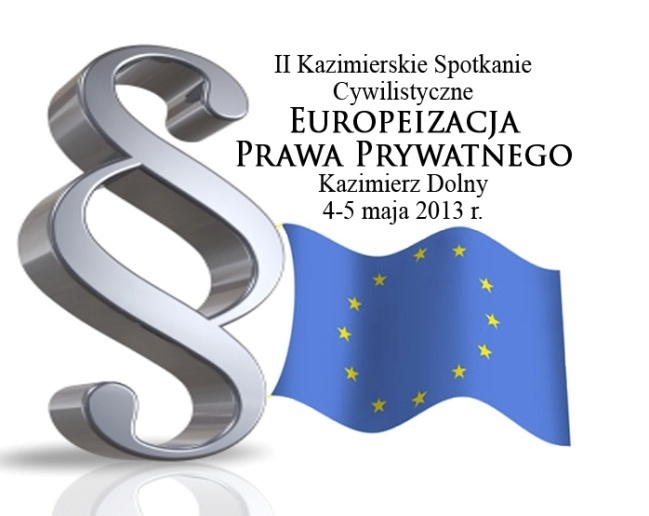 Szanowni Państwo, Członkostwo Państw Europy Środkowo-Wschodniej w Unii Europejskiej daje asumpt do podjęcia dyskusji w przedmiocie wpływu prawa europejskiego na wewnętrzny system prawa prywatnego Rzeczypospolitej i państw sąsiednich. Nie ulega wątpliwości, iż normy stanowione w Brukseli oddziaływają na czasem znacząco różniące się od siebie systemy prawa, powodując niejednokrotnie konieczność wprowadzenia daleko idących zmian. Trwający w Europie proces ujednolicania prawa materialnego i procesowego nie pozostaje bez wpływu na regulacje wewnętrznych porządków prawnych. W związku z tym Katedra Podstaw Prawa Cywilnego i Prawa Międzynarodowego Prywatnego przy Instytucie Europeistyki Wydziału Prawa, Prawa Kanonicznego 
i Administracji KUL, po sukcesie zeszłorocznej Międzynarodowej Konferencji Naukowej „Transgraniczność stosunku pracy”, ma zaszczyt zaprosić studentów, doktorantów 
i pracowników naukowych Wydziałów Prawa polskich i zagranicznych Uczelni do udziału w II Kazimierskim Spotkaniu Cywilistycznym „Europeizacja prawa prywatnego” – Międzynarodowej Konferencji Naukowej, która odbędzie się w dniach 4-5 maja 2013 
r. w Domu Pracy Twórczej KUL w Kazimierzu Dolnym. Zamiarem Organizatorów Konferencji jest podjęcie debaty na temat zmian 
w systemach prawa Rzeczypospolitej Polskiej i Państw sąsiednich, wprowadzonych na skutek integracji europejskiej, a także obecnie wprowadzanych pod wpływem oddziaływania prawa europejskiego. 	Dyskusja, jaką pragniemy podjąć w ramach Konferencji, dotyczyć będzie zagadnień takich, jak:europeizacja międzynarodowego prawa prywatnego, ujednolicanie prawa materialnego i procesowego,europejskie prawo umów,wpływ orzecznictwa sądów zagranicznych na kierunki orzecznictwa sądów krajowych,prawo jako instrument integracji europejskiej,relacje i zależności między prawem europejskim a wewnętrznymi porządkami prawnymi,wpływ odrębności krajowych porządków prawnych na proces ujednolicania prawa,europeizacja prawa prywatnego a suwerenność państw,wpływ europeizacji prawa prywatnego na prawo konstytucyjne.	Osoby chętne do wzięcia udziału w Konferencji proszone są o nadsyłanie formularzy zgłoszeniowych wraz z abstraktem na adres mailowy kazimierz2013@gmail.com do dnia 31 marca bieżącego roku. Formularz zgłoszeniowy znajduje się w załączeniu. Pytania i wniosku również prosimy kierować na wskazany adres mailowy. 	Organizatorzy zapewniają Uczestnikom nocleg w Domu Pracy Twórczej, 
a także obiad pierwszego dnia Konferencji oraz śniadanie i obiad drugiego dnia. 
W planie Konferencji znajduje się również bankiet w dn. 4 maja, a także zwiedzanie Kazimierza Dolnego – perły polskiego renesansu.  	Oplata konferencyjna, w zależności od konieczności wystawienia faktury za udział w Konferencji wynosi: 150 zł z 1 noclegiem.,100 zł bez noclegu, 50 zł dla Uczestników z Ośrodków zagranicznych – bez faktury, płatne na miejscu, oraz odpowiednio 185 zł, 123 zł oraz 62 zł, płatne na rachunek bankowy Organizatorów, który zostanie wskazany w najbliższym czasie.  Uczestnicy, posiadający stopień doktora lub wyższy zwolnieni są od opłaty konferencyjnej.	Organizatorzy planują wydanie publikacji pokonferencyjnej, spełniającej wymogi redakcyjne monografii.Pozostajemy z wyrazami szacunku, W imieniu Komitetu Organizacyjnego:Mgr Dariusz P. KałaMgr Michał Mościcki